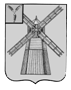 СОБРАНИЕ ДЕПУТАТОВПИТЕРСКОГО МУНИЦИПАЛЬНОГО РАЙОНАСАРАТОВСКОЙ ОБЛАСТИРЕШЕНИЕс.ПитеркаОт 15 июня 2017 г.                                            				    №10-6О внесении дополнений в Приложение к решению Собрания депутатов Питерского муниципального района Саратовской области от 31 января 2013 г. №25-11В целях создания условий для устойчивого развития Новотульского муниципального образования Питерского муниципального района Саратовской области эффективного использования и  застройки, планировки территории поселения, обеспечения правил и законных интересов физических лиц, в соответствии с Градостроительным кодексом Российской Федерации, Федеральным законом от 06.10.2003 г. №131 ФЗ «Об общих принципах организации местного самоуправления в Российской Федерации», руководствуясь  Уставом  Питерского муниципального района Саратовской области , с учётом протокола № 2 от 4 июня 2017 г и заключения от 4 июня 2017 г о результатах публичных слушаний,    Собрание Депутатов Питерского муниципального района Саратовской области  РЕШИЛО:1.Внести в приложение к решению Собрания Депутатов Питерского муниципального района Саратовской области от 31 января 2013 года№25-11 «Об утверждении Правил землепользования и застройки поселения Новотульского муниципального образования» (с изменениями от 23 марта 2017 г. №8-2) следующие изменения:1.1.Таблицу подраздела Р-1 «Зона зеленных насаждений общего пользования», раздела «Основные виды разрешенного использования земельных участков и объектов капитального строительства» статьи 33. «Градостроительные регламенты на территориях зон рекреационных назначений» дополнить строкой следующего содержания:2.Опубликовать настоящее решение на официальном сайте администрации Питерского муниципального района http:piterka.sarmo.ru. в сети Интернет.3.Настоящее решение вступает в силу с момента его официального опубликования.«Вид использованияПредельные параметры разрешенного строительства, реконструкции объектов капитального строительстваРелигиозное использование п.3.7 (в соответствии с классификатором видов разрешенного   использования земельных участков с изменениями от 30.09.2015 года).Не подлежит установлению»Председатель Собрания депутатов Питерского муниципального районаГлава Питерского муниципального района                                     В.Н.Дерябин                                 С.И.Егоров